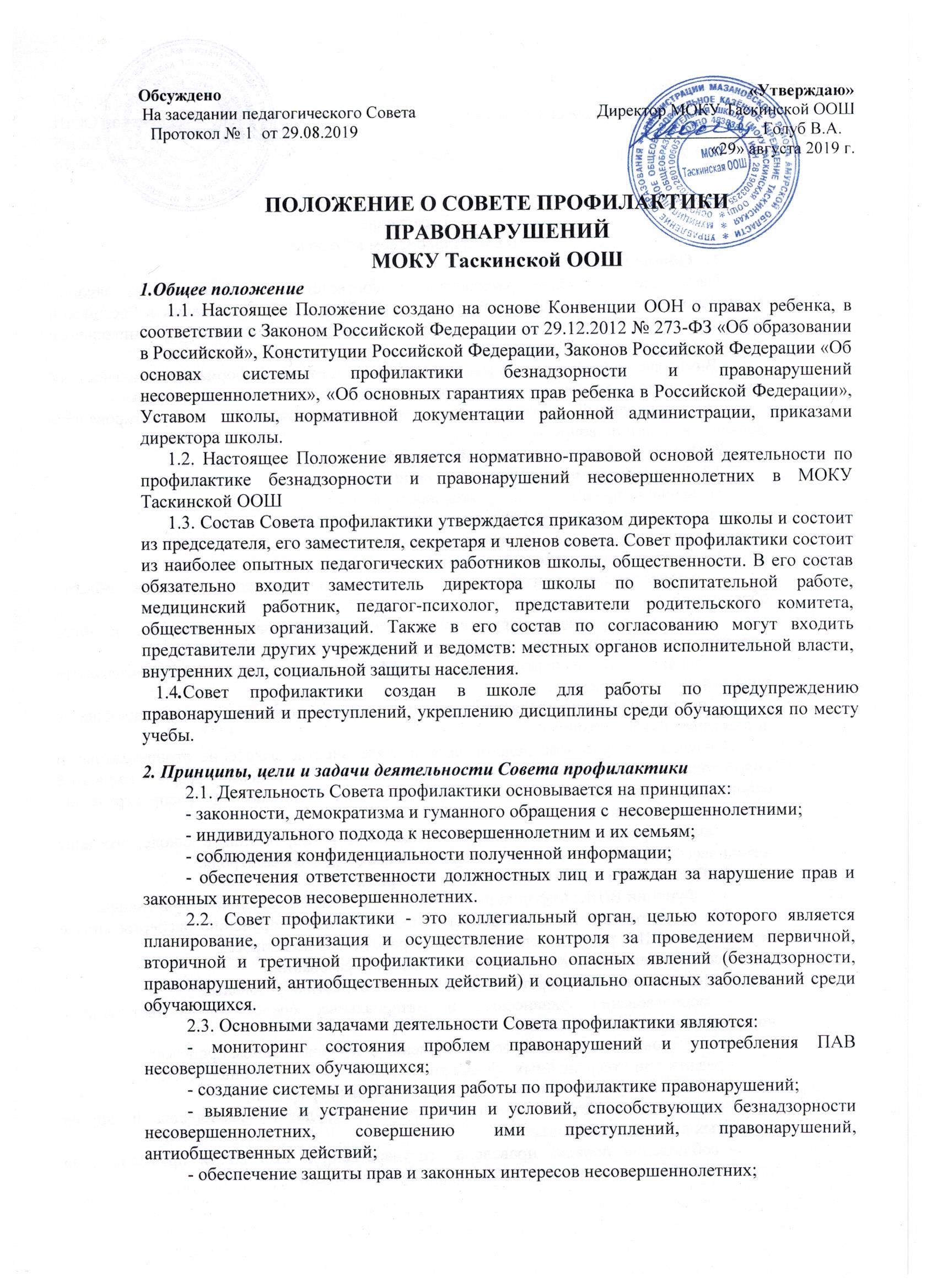 Обсуждено                                                                                                                             «Утверждаю»На заседании педагогического Совета                                           Директор МОКУ Таскинской ООШ                                 Протокол № 1  от 29.08.2019                                                                      _____________Голуб В.А.«29» августа .ПОЛОЖЕНИЕ О СОВЕТЕ ПРОФИЛАКТИКИПРАВОНАРУШЕНИЙ МОКУ Таскинской ООШ1.Общее положение1.1. Настоящее Положение создано на основе Конвенции ООН о правах ребенка, в соответствии с Законом Российской Федерации от 29.12.2012 № 273-ФЗ «Об образовании в Российской», Конституции Российской Федерации, Законов Российской Федерации «Об основах системы профилактики безнадзорности и правонарушений несовершеннолетних», «Об основных гарантиях прав ребенка в Российской Федерации», Уставом школы, нормативной документации районной администрации, приказами директора школы. 1.2. Настоящее Положение является нормативно-правовой основой деятельности по профилактике безнадзорности и правонарушений несовершеннолетних в МОКУ Таскинской ООШ1.3. Состав Совета профилактики утверждается приказом директора  школы и состоит из председателя, его заместителя, секретаря и членов совета. Совет профилактики состоит из наиболее опытных педагогических работников школы, общественности. В его состав обязательно входит заместитель директора школы по воспитательной работе, медицинский работник, педагог-психолог, представители родительского комитета, общественных организаций. Также в его состав по согласованию могут входить представители других учреждений и ведомств: местных органов исполнительной власти, внутренних дел, социальной защиты населения.   1.4.Совет профилактики создан в школе для работы по предупреждению правонарушений и преступлений, укреплению дисциплины среди обучающихся по месту учебы. 2. Принципы, цели и задачи деятельности Совета профилактики2.1. Деятельность Совета профилактики основывается на принципах:- законности, демократизма и гуманного обращения с  несовершеннолетними; - индивидуального подхода к несовершеннолетним и их семьям;- соблюдения конфиденциальности полученной информации;- обеспечения ответственности должностных лиц и граждан за нарушение прав и законных интересов несовершеннолетних.2.2. Совет профилактики - это коллегиальный орган, целью которого является планирование, организация и осуществление контроля за проведением первичной, вторичной и третичной профилактики социально опасных явлений (безнадзорности, правонарушений, антиобщественных действий) и социально опасных заболеваний среди обучающихся.2.3. Основными задачами деятельности Совета профилактики являются:- мониторинг состояния проблем правонарушений и употребления ПАВ несовершеннолетних обучающихся;- создание системы и организация работы по профилактике правонарушений;- выявление и устранение причин и условий, способствующих безнадзорности несовершеннолетних, совершению ими преступлений, правонарушений, антиобщественных действий;- обеспечение защиты прав и законных интересов несовершеннолетних;- социально-педагогическая реабилитация несовершеннолетних, находящихся в социально опасном положении;- выявление и пресечение случаев вовлечения несовершеннолетних в преступную или антиобщественную деятельность.3. Категории лиц, в отношении которых проводится индивидуальная профилактическая работа3.1. Совет профилактики организует и проводит систему индивидуальных профилактических мероприятий в отношении следующих категорий несовершеннолетних:- безнадзорные, беспризорные;- склонные к бродяжничеству;- употребляющие психоактивные вещества;- состоящие на учете в органах внутренних дел, комиссии по делам несовершеннолетних и защите их прав при органе местного самоуправления за совершение антиобщественных действий, правонарушений, преступлений;- состоящие на внешнем учете в органах внутренних дел, здравоохранения;- нарушающие Устав МОКУ Таскинской ООШ3.2. Совет профилактики организует и проводит индивидуальную профилактическую работу в отношении родителей и лиц, их замещающих, если они не исполняют своих обязанностей по воспитанию, обучению или содержанию вышеназванных категорий несовершеннолетних. Подобная работа проводится и в случае их отрицательного влияния на поведение несовершеннолетних или жестокого с ними обращения.4.Порядок деятельности совета  профилактики правонарушении4.1.Совет профилактики рассматривает вопросы, отнесенные к его компетенции, на своих заседаниях, которые проходят не реже одного раза  в четверть (кроме экстренных случаев). Заседание протоколируется одним из членов совета профилактики. 4.2.При разборе персональных дел вместе с учащимися приглашаются  закрепленный преподаватель, классный руководитель и родители учащегося.4.3.Работа совета профилактики планируется на учебный год. План работы обсуждается на заседании совета профилактики и утверждается директором школы.4.4.Совет профилактики проводит работув тесном контакте с правоохранительными органами, общественными opганизациями, проводящими воспитательные мероприятия с детьми.4.5.Совет профилактики правонарушений проводит аналитическую деятельность:- изучает уровень преступности и правонарушений среди обучающихся школы;- изучает состояние профилактической деятельности школы, эффективность проводимых мероприятий;- выявляет детей с девиациями в поведении;- определяет причины и мотивы антиобщественного поведения обучающихся.4.6.Совет профилактики осуществляет непосредственную деятельность по профилактике правонарушений и употребления психоактивных веществ обучающихся:- рассматривает персональные дела обучающихся с антиобщественным поведением;- определяет программу (план) индивидуальной профилактической работы с учащимся и представляет ее (его) на утверждение директору школы;- направляет в случае необходимости учащегося или его родителей на консультации к специалистам (психологу, дефектологу, медицинскому, социальному работнику и т.п.);- осуществляет постановку и снятие учащегося с внутреннего учета в школе;- организует в особо сложных случаях индивидуальное шефство над учащимся;- вовлекает обучающихся, состоящих на внутреннем и внешнем учете в объединения дополнительного образования детей, проведение коллективных творческих дел, мероприятий, летнюю оздоровительную кампанию, трудовые объединения, действующие в школе, городе;- осуществляет профилактическую работу с неблагополучными семьями;- заслушивает на своих заседаниях отчеты отдельных классных руководителей, педагогических работников, других специалистов, привлеченных к проведению индивидуальной профилактической работы, о состоянии данной работы; - информирует Управляющий совет о состоянии проводимой работы с учащимися, исполнительской дисциплины привлеченных работников школы;- определяет сроки проведения индивидуальной профилактической работы с учащимся.4.7. Совет профилактики осуществляет организационную деятельность:- ставит перед соответствующими организациями вопрос о привлечении родителей, не выполняющих свои обязанности по воспитанию детей, к установленной законодательством ответственности;- при отсутствии положительных результатов в проводимой работе информирует об Управляющий совет, инициирует принятие постановления комиссии по делам несовершеннолетних и защите их прав при органе местного самоуправления о проведение индивидуальной профилактической работы с привлечением специалистов других ведомств в соответствии со ст. 6 Закона Российской Федерации «Об основах системы профилактики безнадзорности и правонарушений несовершеннолетних»;- ходатайствует перед администрацией школы о досрочном снятии с внешнего учета реабилитированных обучающихся;- выносит проблемные вопросы на обсуждение педагогического совета учреждения образования и для принятия решения руководством школы;- оказывает помощь общественным воспитателям, закрепленным за учащимся, педагогам, работающим с данным учащимся (организует работу педагогического консилиума);- оказывает помощь родителям или лицам, их заменяющих;- организует обучение педагогического коллектива современным формам и методам профилактической деятельности5. Права и обязанности Совета профилактики5.1. Совет профилактики обязан:- разрабатывать и внедрять систему взаимодействия администрации и учителей школы с общественностью, призванной осуществлять профилактику правонарушений и употребления психоактивных веществ;- способствовать повышению эффективности работы школы по профилактике правонарушений и употребления психоактивных веществ.- анализировать свою деятельность, выступать с отчетом о её результатах на заседаниях Управляющего совета5.2 Совет профилактики имеет право:- выносить на обсуждение, во время родительских собраний и собраний в классе информацию о состоянии проблемы правонарушений и употребления психоактивных веществ.- ходатайствовать перед КДН о принятии мер общественного воздействия в установленном законом порядке в отношении обучающихся и их родителей или лиц их заменяющих5.3. Совет профилактики несет ответственность за правильность оформления документов (протоколов заседаний, ходатайства, письма) и законность принимаемых решений.6. Документация совета профилактики.Приказ о создании совета профилактики.Протокол заседаний. Карты обучающихся, состоящих на учете вшколе.Списки проблемных семей.Направления деятельности различных группс детьми «группы риска».Классный руководитель:- составление индивидуальных коррекционных программ воспитательной работы с семьей и ребенком;- выявление причин, факторов риска;- ведение документации о промежуточных  итогах работы;- составление банка данных;- информирование родителей о возможности консультации, психолого-педагогической помощи.инспектор по охране прав детства:- ведение социального паспорта школы в соответствии с предъявляемым к нему требованиям;- организация социально-полезной деятельности детей «группы риска»;- контроль и учёт занятости обучающихся во внеурочное время.Педагогический совет:- согласно положению о педсовете.Административные совещания:- принятие административных мер воздействия к субъектам данной деятельности;- координация взаимодействия с районными структурами.Общешкольный и классные родительские комитеты:- воздействие на семьи обучающихся «группы риска» и асоциальные семьи;- формирование ответственного отношения родителей за воспитание детей.Совет профилактики:- профилактика противоправного, девиантного поведения обучающихся, родителей.Ученический комитет:-организация нравственного воздействия на обучающихся.Программа воспитательной работы с детьми «группы риска» МОКУ Таскинской ООШИзучение проблемных детей:выявление всех проблемных детей, начиная с 1-го класса;путем систематических наблюдений за детьми, изучения результатов их деятельности установить характер их педагогической запущенности;путем наблюдения социометрических измерений и анкетирования установить положение ученика в классном коллективе, характер взаимоотношений с ним, наметить пути и способы улучшений;изучить интересы и склонности, способности ученика, возможное включение его во внеурочную кружковую, общественно-полезную деятельность;установить, входит ли «трудный» в другие группы, компании и объединения; направленность этих групп, характер их влияния на ученика;изучение положения ребенка в семье.Организация педагогической помощи:вести систематический учет пробелов в знаниях, умениях и навыках проблемных детей;организовывать помощь в учебной деятельности, необходимую для ученика;установить и поддерживать систематические доброжелательные отношения и контакты с родителями проблемных детей. Оказывать им помощь в воспитании детей;вести систематический учет особо сложных и неблагополучных семей, обучающихся школы, проводимой с ними работы и ее результатов.Организация медицинской помощи:организовывать профосмотр всех трудных подростков в октябре месяце;проводить анализ медицинских карт, определять группы здоровья;осуществлять контроль за санитарно-гигиеническим состоянием условий жизни подростков, учитывать возрастные особенности обучающихся.4.Организация свободного времени проблемных детей:всех проблемных детей вовлечь в работу кружков с учетом их интересов и возможностей ;привлекать их к участию в культурно-массовой и спортивной работе, отмечать успехи и достижения в ней. Особое внимание уделять читательским интересам и вкусам обучающихся, развивать и стимулировать их;организовывать ненавязчивый контроль за проведением свободного времени;вести тесную взаимосвязь в работе с ПДН с проблемными детьми;ставить трудных подростков на внутришкольный учет, вести индивидуальную работу с ними и их родителями;давать им посильные поручения в классе, строго следить за их выполнением;проводить беседы по классам по правовому воспитанию согласно программ.Примерный перечень мероприятий по работе школы с «трудными» детьми• Выявление педагогически запущенных детей. • Изучение причин социально-педагогической запущенности подростка. • Ведение картотеки «трудных» детей. • Встречи с работниками ОВД. • Правовое просвещение «трудных» подростков. • Разработка и применение памяток поведения в семье и среди сверстников. • Проведение семинара «Трудный подросток» для родителей. • Организация работы Совета по профилактике правонарушений на совещании при директоре. • Проведение педагогических советов «Работа с трудновоспитуемыми», «Работа с семьями педагогически запущенных детей». • Психологические консультации для детей и родителей. • Организация психолого-педагогических консилиумов. • Изучение положения подростка в коллективе (социометрия). • Индивидуальная работа с «трудными». • Подбор индивидуального наставника (социальные педагоги, старшеклассники). • Вовлечение «трудных» подростков в воспитательные центры, кружки, секции. • Организация летних лагерей, туристических клубов. • Организация работы спортивных секций. • Проведение круглых столов «Уроки детского досуга», «Мы и наши дети» и др. • Организация игр - упражнений и игр-тренингов для «трудных» подростков.